Leadership Newkirk 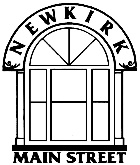 Enrollment Application Personal Data:Name: ________________________________________________________________________Address: ______________________________________________________________________Telephone: ____________________________________________________________________Occupation: ___________________________________________________________________Email:________________________________________________________________________Employment Data: Present Employer: ______________________________________________________________Address: ______________________________________________________________________Position: ______________________________________________________________________Length of Service: ______________________________________________________________Community:Please list community, civic, professional, business, social or other organizations that you are currently involved in or have been involved in.__________________________________________________________________________________________________________________________________________________________________________________________________________________________________________Program Tuition:The Tuition for the program is $175 (includes eight sessions). Businesses are asked to pay for their nominee and provide paid time off for the program. Scholarships from businesses are appreciated.Class size is limited to 10 participants. All applications will be confidential. Please submit this application to Newkirk Main Street P.O. Box 235 Newkirk, Ok 74647. The Deadline for this application is August 15, 2019. 